Protokoll8. Sektionsabend KAB Kanton LuzernDonnerstag, 5. Oktober 202319.30 Uhr im kath. Pfarreizentrum, Emmen1  Begrüssung			Der Kantonalpräsident, Werner Albisser begrüsst alle Anwesenden zum heutigen Sektionsabend; es sind sieben Sektionen vertreten. KAB Hochdorf, KAB Hitzkirch, KAB Emmen, KAB Eschenbach, KAB Escholzmatt, KAB St. Maria Luzern; KAB Buttisholz. Entschuldigt haben sich Brigitte Eicher aus Schüpfheim, Gabi Stadelmann aus Buttisholz, Susanne Niffeler aus Buchrain/Perlen.2  Infos KAB Kanton Luzern		Der kantonale Seelsorgerat, welchem auch Werner Albisser und früherToni Marti angehörten, wurde aufgelöst; im Sinne von Loslassen dass Neues entstehen kann.Caritas Luzern – die Räumlichkeiten für die Möbel vom Caritas Markt wurden gekündigt mit der Vereinbarung, dass diese bleiben können bis neue entsprechende Räume gefunden werden. Ev. gibt es Möglichkeiten im Schlund Kriens oder beim Recycling St. Karli.3  Infos KAB Schweiz	Jeden Monat findet eine online-Sitzung statt. Projekt 125 Jahre KAB Schweiz ist für September 2024 vorgesehen. Die nächste GV ist auf 23.3.2024 geplant. Ethik wird dieses Jahr von der KAB unterstützt. RKZ hat bisher auch bezahlt, will jedoch in Zukunft andere Projekte unterstützen. Die Ethik kann unterstützt werden durch das Abo des Ethik-Heftes.Werner Albisser teilt mit, dass er noch zwei Jahre im Vorstand der KAB Kanton Luzern bleiben wird. 4  Jahresprogramm 2024 KAB Kanton Luzern	Alle23.03.2024            GV KAB Schweiz in Zürich / GV Ethik in Zürich03.05.2024            Sozialtag 05.04.2024            DV KAB Kanton Luzern in Buchrain 19.00 Uhr4./5.5.2024            Luzerner Landeswallfahrt nach Einsiedeln07.05.2024            GV KAB WRG – Schlemmerei Emmen	16.06.2024            Wallfahrt KAB Kanton LuzernSeptember 2024   Info Brücke le Pont27.09.2024            Ehemaligentreff KAB Kanton LuzernOktober 2024        9. Sektionsabend KAB Kanton Luzern5  Veranstaltungshinweise – Jahresprogramm der Sektionen                                                                           Im Oktober vom 03.-07.10. ist eine Kulturreise nach Padua geplant.Anfangs Jahr soll das Programm aufgeschaltet werden, damit die Sektionen ihre Anlässe planen können. (Armin Ritter)Werner informiert dass das Wort «christlich» im Leitbild von Brücke le Pont gestrichen wurde, dass jedoch nach wie vor Geld von der KAB erwartet werde. An der Versammlung von Brücke le Pont Luzern wurde wenig Interesse gezeigt. Werner vermutet dass die Sektionen die Einladung nicht an ihre Sektionsmitglieder weiter leitet. Auch am Sektionsabend fehlten die Hälfte der Sektionen. Anton Albisser schlägt vor, dass ev. in Zukunft der Sektionsabend mit dem Brücke-Abend verbunden werden sollte.Brücke wird wieder Tartufi anbieten. Problem mit Honig, wenn das Ablaufdatum bereits überschritten ist, darf kein Honig mehr verkauft werden.Anton meint, dass bei den Mitgliedern gemütliches Beisammensein gewünscht ist, Sitzungen werden weniger besucht.Antrag von Peter Renggli; wenn der Vorschlag für das Zusammenlegen der beiden Anlässe nicht fruchtet, sollen beide gestrichen werden im Jahresprogramm.An Auffahrt 2024, am 09.05. findet wiederum die Heiligkreuztagung statt.Bernhard sendet der Aktuarin das Programm, welches anschliessend an die Sektionen weiter versandt wird.Roman Bütler fordert die Sektionen auf, den Vorstand namentlich zu melden und die Anzahlt Mitglieder sowie das Datum der GV, damit diese besucht werden können.6  Delegiertenversammlung in Buchrain, Samstag 05.04.2024		    AlleDie nächste Delegiertenversammlung findet am 5. April 2024 in Buchrain statt; um 19.00 Uhr ist eine Andacht geplant, bitte Sektionsfahne mitbringen.7  Anpassung Statuten	AlleRoman zeigt die Änderungen auf, welche vorgeschlagen sind. Bei einer allfälligen Auflösung sollen innerhalb eines halben Jahres die Anteilscheine der WRG gekündigt.werden können. Die Originalstatuten und die geänderten Statuten werden bis Ende Jahr allen Präsidenten zugestellt.8  Ideen für Jahresprogramm  KAB Kanton Luzern	 Alle	Brücke-Abend mit Sektionsabend zusammen schalten. Anton Albisser schaut die KAB-Website an und wird für die Sektionen Spalten einführen.Die Sektionen sollen ihre Aktivitäten an Anton Albisser senden als Word-Datei, er wird diese dann auf der Website publizieren. albisser.anton@bluewin.ch9  Zukunft der KAB Sektionen im Kanton Luzern	Alle	Wie seht ihr eure Sektionen, werden diese aufgelöst?Hochdorf wird sich in zwei Jahren auflösen falls nicht neue Leute gefunden werden.In der KAB Eschenbach sind die Aufgaben auf mehrere Leute verteilt. Typ von Anton Albisser;  Aufgaben an möglichst viele Leute aufteilen. (Ressort übernehmen). Bernhard Vogel aus Escholzmatt teilt mit, dass er aktuell keinen Fähnrich mehr hat. Die einzelnen anwesenden Sektionen berichten kurz über ihre Sektion, ihre Freuden und Nöte.Grundtenor: mehrheitlich sind ältere Leute in den Sektionen, diese lassen sich nicht mehr im Vorstand engagieren. Bernhard, Theres und Toni konnten immer wieder neue Mitglieder aufnehmen.Anton Albisser: KAB Buchrain Perlen ist ein Engagement mit jungen Müttern und Vätern eingegangen, eine Art Fusion.Peter Renggli fragt an, wie es bei den Sektionen aussieht, welche heute abend nicht anwesend sind?Es entsteht eine offene Diskussion über das Weitergehen der einzelnen Sektionen.Der Präsident dankt den Anwesenden für das Erscheinen und wünscht ihnen eine gute Heimfahrt. Ein besonderer Dank geht an Anton Albisser für die Organisation.Ende der Sitzung: 22.00 Uhrfür das ProtokollPriska Heer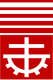 KAB	Kanton LuzernSekretariat:Priska HeerSchöneggstrasse 66285 HitzkirchTel.: 041 917 38 59priskaheer@sunrise.ch